20.04.2020 r. (poniedziałek) „Sport to zdrowie”1. Ćwiczenia gimnastyczne 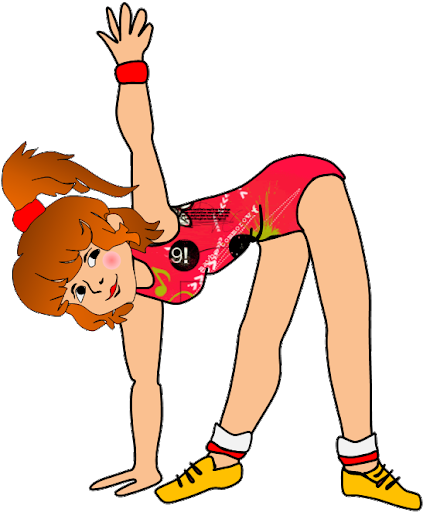 https://www.youtube.com/watch?v=OZTYeTEZ2wA2. „Sport to zdrowie” – obejrzyj bajeczkę edukacyjną Hibbi.https://www.youtube.com/watch?v=sZZKiGbu40w3. Pokoloruj kolorowanke.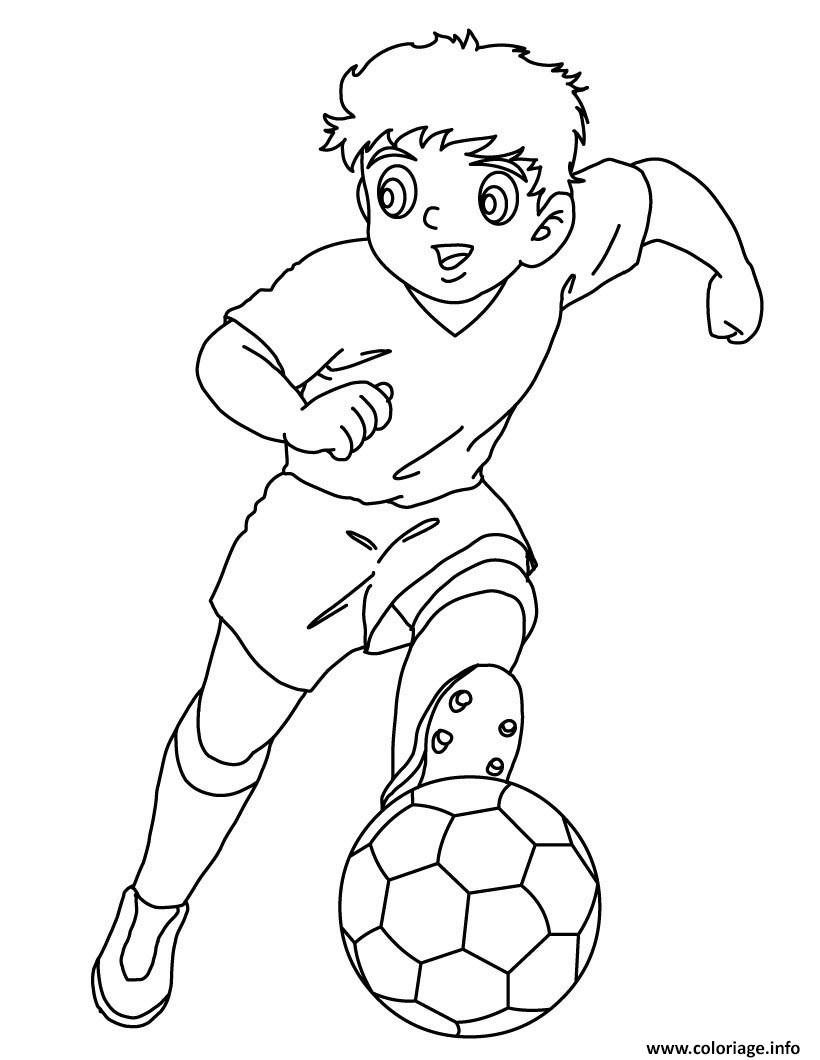 